
Некоммерческая организация
Благотворительный фонд помощи детям и инвалидам «Милосердие»
ИНН 7717150203
КПП 771501001
ОГРН 1077799007527
Юридический адрес: 127224, г. Москва, ул. Северодвинская, д. 19, пом. 459
Телефон: 8(915) 411-96-93
miloserdie-2007@yandex.ru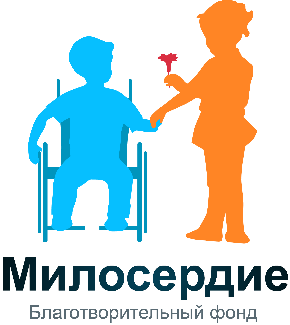 УСЛОВИЯ ПРЕДОСТАВЛЕНИЯ ПОМОЩИНапишите свой рассказ о ребенке/о себе(если помощь нужна взрослому): возраст, заболевание (как возникла болезнь, как протекает); какое лечение (реабилитация, необходимо); чем занимается ребенок/взрослый;Несколько фотографий ребенка/взрослого в электронном виде (качественные);Видеообращения (при желании); расскажите о своей проблеме, представьте себя и ребенка (можно просто снять как ребенок играет, ест и т. д.), расскажите к кому вы обращаетесь за помощью - в Благотворительный фонд «Милосердие». Расскажите куда и когда планируете поехать на лечение (реабилитацию) или где будет проходить операция, или какие средства ТСР нужны и т. д.;сообщите сроки сбора и какая сумма необходима для лечения (операции, оборудования). Также укажите, если необходимо дополнительно провести оплату проезда, проживания;Заполните заявление в фонд; Заявление оформляется на каждую услугу;Соберите пакет документов;При изменении данных в документах паспорт, свидетельство о рождении законный представитель/инвалид обязан предоставить в фонд актуальный документ;Документы на предоставление помощи должны быть направлены по электронному адресу: miloserdie-2007@yandex.ru или по почте на адрес: 121041 Московская область, г. Мытищи, ул. Лётная, д.22, кор.2, кв.62 или лично по этому адресу, предварительно согласовав время сдачи документов.Срок рассмотрения документов до 45 дней;После получения документов ваша заявка будет поставлена на очередь в зависимости от обстоятельств (срочности);Когда необходимая сумма будет собрана и подойдёт Ваша очередь, мы проведем перечисление средств на р/счет юридического лица, которое оказывает помощь или на ваш р/счет (рассматривается индивидуально);Направление в фонд документов не является гарантией предоставления помощи. Фонд оставляет за собой право отказать в помощи без объяснения причин.В случае предоставления недостоверной информации или невыполнения указанных    обязательств Фонд вправе отказать в помощи.С условиями предоставления помощи ознакомлен:_________________   /   _________________________________   /   _________________		    Подпись                                                   Расшифровка подписи                                                 Дата